Задание для 9 класса по теме урока 30.03.2020 «Теория вероятности» (выполнить нечётные номера на 01.04.2020) если появились вопросы, то обращаться на сайт: https://oge.sdamgia.ru/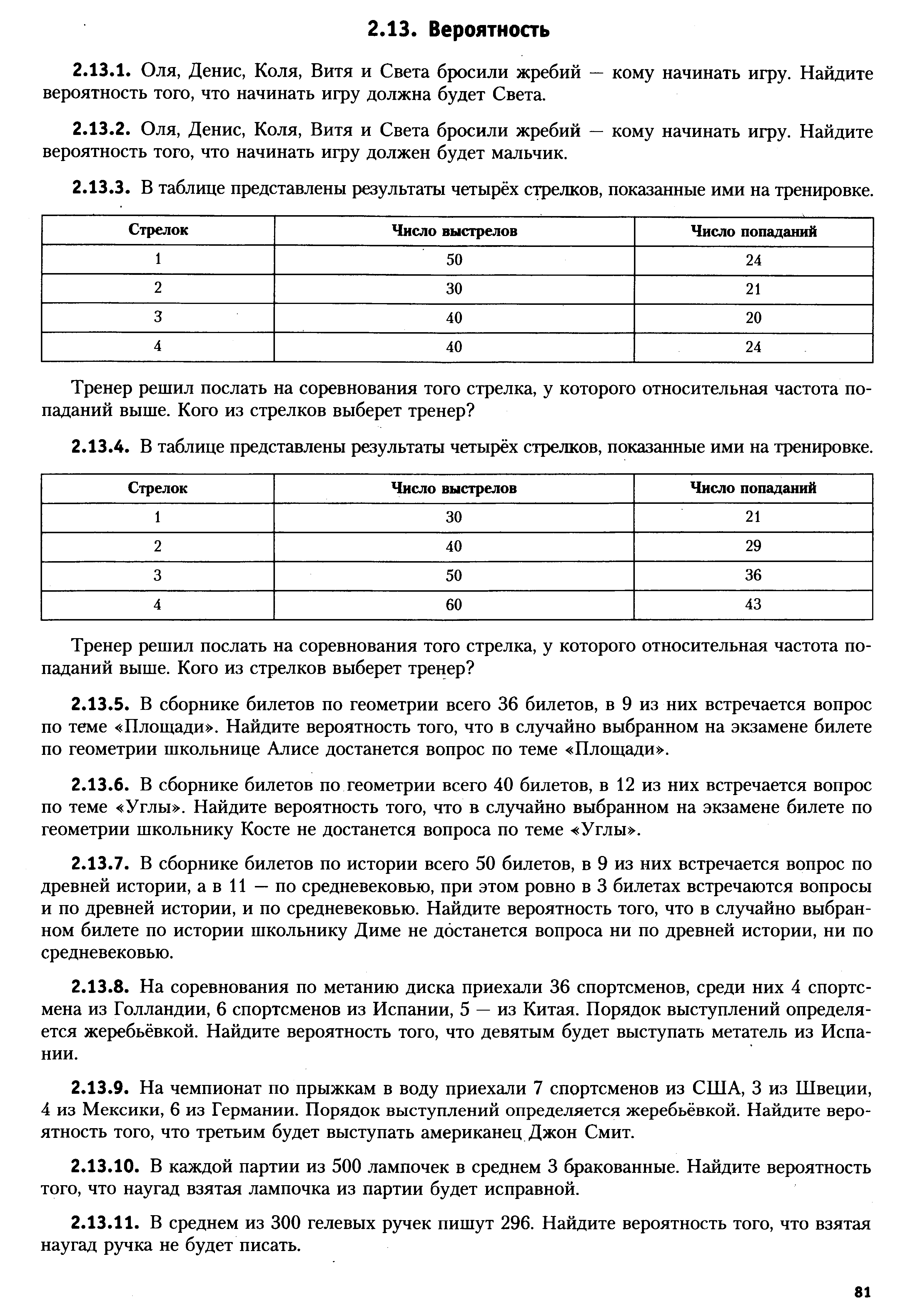 